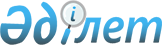 О внесении дополнений  в решение областного маслихата от 30 сентября 1998 года N XXI/231 "Об обязательных правилах безопасности граждан  на  водоемах области"Решение XXII сессии Мангистауского областного Маслихата 29 декабря 1998 года N 241 зарегистрировано управленим юстиции Мангистауской области 09.04.1999 г. за № 46



          В соответствии со статьями 40 и 41 Закона Республики Казахстан 
"О местных представительных и исполнительных органах Республики Казахстан" 
областной маслихат решил:




          1. Внести дополнения в решение областного маслихата от 30 сентября 




1998 года N ХХI/231 "Об обязательных правилах безопасности граждан на 
водоемах области".
     а) п.1.5 дополнить словами "...Обучение спасателей осуществляется
работниками  Центрспасвода Комитета Республики Казахстан по чрезвычайным
ситуациям,  а также преподавателями на специализированных курсах  за счет
собственных средств обучающихся".
     б) абзац 2 п.2.17 дополнить словами "... и другими юридическими и  
физическими лицами".
     
     Председатель сессии                          
          
     Секретарь
     областного маслихата                                                  
        
      
      


					© 2012. РГП на ПХВ «Институт законодательства и правовой информации Республики Казахстан» Министерства юстиции Республики Казахстан
				